PROGRAM SEMESTERMATA DIKLAT		: Desain dan Produksi Kria KulitTINGKAT/KELAS		: I / X  KOMPETENSI KEAHLIAN	: Kria KulitSemester/Tahun Pelajaran	: 1 / 2013-2014Kalasan, 19  Juli 2013	Mengetahui,						Guru Diklat,	WKS Kurikulum	Yusuf Supriyanto, S.Pd.				Gunadi Winarno, SSn.	NIP. 19710320 199512 1 003			            NIP. 19680217 199503 1 001PROGRAM TAHUNANMATA DIKLAT		: Desain dan Produksi Kria KulitTINGKAT / KELAS		: I / X  KOMPETENSI KEAHLIAN	: Kria KulitSemester/Tahun Pelajaran	: 1 dan 2 / 2013/2014Kalasan,  19 Juli 2013	Mengetahui,							Guru Diklat,	WKS Kurikulum	Yusuf Supriyanto, S.Pd.					Gunadi Winarno, SSn.	NIP. 19710320 199512 1 003			          		NIP. 19680217 199503 1 001PROGRAM SEMESTERMATA DIKLAT		: Desain dan Produksi Kria KulitTINGKAT / KELAS		: II / XI  KOMPETENSI KEAHLIAN	: Kria KulitSemester/Tahun Pelajaran	: 1/ 2013-2014Kalasan, 19  Juli 2013	Mengetahui,							Guru Diklat,	WKS Kurikulum	Yusuf Supriyanto, S.Pd.					Gunadi Winarno, SSn.	NIP. 19710320 199512 1 003			         		NIP. 19680217 199503 1 001PROGRAM TAHUNANMATA DIKLAT		: Desain dan Produksi Kria KulitTINGKAT / KELAS		: II / XI KOMPETENSI KEAHLIAN	: Kria KulitSemester/Tahun Pelajaran	: 1 dan 2 / 2013-2014Kalasan,  19 Juli 2013	Mengetahui,							Guru Diklat,	WKS Kurikulum	Yusuf Supriyanto, S.Pd.					Gunadi Winarno, SSn.	NIP. 19710320 199512 1 003			          		NIP. 19680217 199503 1 001PROGRAM SEMESTERMATA DIKLAT		: Desain dan Produksi Kria KulitTINGKAT / KELAS		: III / XII  KOMPETENSI KEAHLIAN	: Kria KulitSemester/Tahun Pelajaran	: 1 / 2013-2014Kalasan, 19 Juli 2013	Mengetahui,							Guru Diklat,	WKS Kurikulum	Yusuf Supriyanto, S.Pd.					Gunadi Winarno, SSn.	NIP. 19710320 199512 1 003			         		NIP. 19680217 199503 1 001PROGRAM TAHUNANMATA DIKLAT		: Desain dan Produksi Kria KulitTINGKAT / KELAS		: III / XII KOMPETENSI KEAHLIAN	: Kria KulitSemester/Tahun Pelajaran	: 1 dan  2 / 2013-2014Kalasan,  19 Juli 2013	Mengetahui,							Guru Diklat,	WKS Kurikulum	Yusuf Supriyanto, S.Pd.					Gunadi Winarno, SSn.	NIP. 19710320 199512 1 003			           		NIP. 19680217 199503 1 001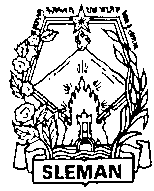 PEMERINTAH KABUPATEN SLEMAN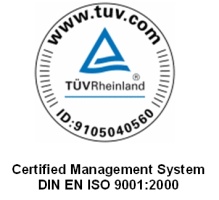 DINAS PENDIDIKAN PEMUDA DAN OLAH RAGASMK NEGERI 1 KALASANRandugunting, Tamanmartani, Kalasan, Sleman 55571Telp./Fax. 0274 - 496436Sem.Standart KompetensiAlokasi WaktuKet.13.   Membuat Produk Kerajinan Kulit Non Alas Kaki Non      Busana6415.   Menyeset kulit dengan pisau seset manual dan seset masinal2216.   Menjahit Kulit Dengan Tangan3317.   Menjahit Kulit Dengan Mesin 60112. Membentuk Produk Kulit Bentuk Assesoris, Dompet dan Gantungan Kunci55J u m l a hJ u m l a h234PEMERINTAH KABUPATEN SLEMANDINAS PENDIDIKAN PEMUDA DAN OLAH RAGASMK NEGERI 1 KALASANRandugunting, Tamanmartani, Kalasan, Sleman 55571Telp./Fax. 0274 - 496436Sem.Standart KompetensiAlokasi WaktuKet1-23.   Membuat Produk Kerajinan Kulit Non Alas Kaki Non      Busana641-25.   Menyeset kulit dengan pisau seset manual dan seset masinal221-26.   Menjahit Kulit Dengan Tangan331-27.   Menjahit Kulit Dengan Mesin 601-212. Membentuk Produk Kulit Bentuk Assesoris, Dompet dan Gantungan Kunci551-2 J u m l a h2341-23.   Membuat Produk Kerajinan Kulit Non Alas Kaki Non      Busana801-25.   Menyeset kulit dengan pisau seset manual dan seset masinal251-26.   Menjahit Kulit Dengan Tangan351-27.   Menjahit Kulit Dengan Mesin 401-212. Membentuk Produk Kulit Bentuk Assesoris, Dompet dan Gantungan Kunci801-2 J u m l a h260PEMERINTAH KABUPATEN SLEMANDINAS PENDIDIKAN PEMUDA DAN OLAH RAGASMK NEGERI 1 KALASANRandugunting, Tamanmartani, Kalasan, Sleman 55571Telp./Fax. 0274 - 496436Sem.Standart KompetensiAlokasi WaktuKet.13.   Membuat Produk Kerajinan Kulit Non Alas Kaki dan Non Busana 7114.   Mencetak Kulit dengan Mesin Pres315.   Menyeset Kulit dengan Pisau Seset Manual dan Seset Masinal617.   Menjahit Kulit dengan Mesin10J u m l a hJ u m l a h90PEMERINTAH KABUPATEN SLEMANDINAS PENDIDIKAN PEMUDA DAN OLAH RAGASMK NEGERI 1 KALASANRandugunting, Tamanmartani, Kalasan, Sleman 55571Telp./Fax. 0274 - 496436Sem.Standart KompetensiAlokasi WaktuKet1-23.   Membuat Produk Kerajinan Kulit Non Alas Kaki dan Non Busana 721-24.   Mencetak Kulit dengan Mesin Pres21-25.   Menyeset Kulit dengan Pisau Seset Manual dan Seset Masinal61-27.   Menjahit Kulit dengan Mesin101-2J u m l a h901-23.   Membuat Produk Kerajinan Kulit Non Alas Kaki dan Non Busana 701-24.   Mencetak Kulit dengan Mesin Pres41-25.   Menyeset Kulit dengan Pisau Seset Manual dan Seset Masinal101-27.   Menjahit Kulit dengan Mesin161-2J u m l a h1001-2PRAKTIK INDUSTRI ( PI )800@ 45 mntPEMERINTAH KABUPATEN SLEMANDINAS PENDIDIKAN PEMUDA DAN OLAH RAGASMK NEGERI 1 KALASANRandugunting, Tamanmartani, Kalasan, Sleman 55571Telp./Fax. 0274 - 496436Sem.Standart KompetensiAlokasi WaktuKet.11.   Membuat Produk Alas Kaki Sandal5613.   Membuat Produk Kerajinan Kulit Non Alas Kaki dan Non Busana5614.   Mencetak Kulit dengan Mesin Press315.   Menyeset Kulit dengan Pisau Seset Manual dan Seset Masinal416.   Menjahit Kulit dengan Tangan1017.   Menjahit kulit dengan mesin1218.   Memasang Assesoris Alas Kaki3J u m l a hJ u m l a h144PEMERINTAH KABUPATEN SLEMANDINAS PENDIDIKAN PEMUDA DAN OLAH RAGASMK NEGERI 1 KALASANRandugunting, Tamanmartani, Kalasan, Sleman 55571Telp./Fax. 0274 - 496436Sem.Standart KompetensiAlokasi WaktuKet1-21.   Membuat Produk Alas Kaki Sandal601-23.   Membuat Produk Kerajinan Kulit Non Alas Kaki dan Non Busana601-24.   Mencetak Kulit dengan Mesin Press41-25.   Menyeset Kulit dengan Pisau Seset Manual dan Seset Masinal41-26.   Menjahit Kulit dengan Tangan81-27.   Menjahit kulit dengan mesin41-28.   Memasang Assesoris Alas Kaki41-2J u m l a h1441-21.   Membuat Produk Alas Kaki Sepatu561-23.   Membuat Produk Kerajinan Kulit Non Alas Kaki dan Non Busana541-24.   Mencetak Kulit dengan Mesin Press41-25.   Menyeset Kulit dengan Pisau Seset Manual dan Seset Masinal41-27.   Menjahit kulit dengan mesin61-28.   Memasang Assesoris Alas Kaki41-2J u m l a h128